PHỤ LỤC SỐ 02TIÊU CHÍ ĐÁNH GIÁ ĐỐI VỚI NHÀ CHUNG CƯ HẠNG B
(Ban hành kèm theo Thông tư số 31/2016/TT-BXD ngày 30 tháng 12 năm 2016 của Bộ trưởng Bộ Xây dựng)I. Quy hoạch - Kiến trúcII. Hệ thống, thiết bị kỹ thuậtIII. Dịch vụ, Hạ tầng xã hộiIV. Chất lượng, quản lý, vận hành1. Vị trí:Có hệ thống giao thông thuận tiện, cách đường phố chính (cấp đô thị, cấp khu vực) dưới 0,5 km; có thể tiếp cận phương tiện giao thông công cộng đô thị (cách ga, bến đỗ, trạm dừng xe bus, tàu điện ngầm, tàu điện trên cao) trong phạm vi dưới 1 km.2. Mật độ xây dựngMật độ xây dựng (diện tích chiếm đất công trình) không quá 55%.3. Sảnh căn hộSảnh chính khu căn hộ được bố trí độc lập với lối vào khu vực để xe, khu vực dịch vụ, thương mại và khu vực công cộng khác.4. Hành langHành lang căn hộ có chiều rộng tối thiểu 1,5 m.5. Diện tích căn hộBình quân diện tích sử dụng căn hộ trên số phòng ngủ tối thiểu 30 m2. Tính theo công thức:  ≥ 30m2 (Trong đó TDtCh là tổng diện tích sử dụng các căn hộ, TsPn là tổng số phòng ngủ các căn hộ).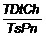 6. Phòng vệ sinhBình quân tổng số phòng vệ sinh trên tổng số phòng ngủ của các căn hộ ≥0,5. Tính theo công thức:  ≥ 0,5 (Trong đó TsPwc là tổng số phòng vệ sinh các căn hộ, TsPn là tổng số phòng ngủ các căn hộ).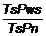 7. Thang máyMỗi thang máy phục vụ tối đa không quá 50 căn hộ (tổng số căn hộ chia cho tổng số thang máy phục vụ căn hộ ≤ 50).8. Chỗ để xeTối thiểu 02 căn hộ có 01 chỗ để ô tô (có mái che).9. Cấp điệnCó máy phát điện dự phòng đủ công suất và hệ thống cấp điện đảm bảo cho hoạt động của các thiết bị, chiếu sáng chung của tòa nhà khi mất điện lưới hoặc nguồn cấp điện bình thường khác của tòa nhà.10. Cấp nướcDung tích bể chứa nước sinh hoạt cho căn hộ trên tổng số căn hộ tối thiểu đạt 1.200 lít (đảm bảo cấp 150 lít/người/ngày-đêm trong 2 ngày).11. Thông tin, liên lạcCó hệ thống cung cấp dịch vụ truyền hình cáp, điện thoại, internet tốc độ cao đến từng căn hộ.12. Phòng cháy chữa cháyCó hệ thống, thiết bị chữa cháy tự động khu vực công cộng.13. Thương mạiCó trung tâm thương mại hoặc siêu thị trong bán kính 1,5 km.14. Thể thaoCó 01 trong các tiện ích phục vụ thể thao sau: phòng tập gym, bể bơi, sân tennis, sân thể thao khác... dành riêng, nằm trong công trình hoặc trong tổng thể quy hoạch hoặc trong bán kính 500 m.15. Sân chơiCó sân chơi trẻ em và cư dân dành riêng hoặc trong tổng thể quy hoạch hoặc trong bán kính 500 m.16. Y tếCó bệnh viện, phòng khám trong bán kính 1 km.17. Giáo dụcCó trường mầm non, tiểu học trong bán kính 1 km.18. Chất lượngThang máy, đèn chiếu sáng công cộng, máy bơm, máy phát điện, thiết bị báo cháy, chữa cháy và các thiết bị khác (nếu có) như điều hòa, cấp gas, cấp nước nóng còn trong thời hạn bảo hành của nhà sản xuất hoặc đơn vị cung cấp thiết bị; trường hợp hết thời hạn bảo hành thì không quá 10 năm kể từ thời điểm hết thời hạn bảo hành và phải được kiểm định đảm bảo chất lượng, vận hành tốt.19. Quản lý, vận hànhCó đơn vị quản lý, vận hành chuyên nghiệp.20. Bảo vệ an ninhCó hệ thống camera kiểm soát trong bãi đỗ xe, sảnh, hành lang, cầu thang.